World War I
Standards: SSUSH15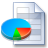 Download File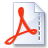 Download FileDownload FileThe Roaring 20'sDownload FileStudy Guide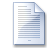 Download FileKahoot​https://play.kahoot.it/#/?quizId=1a5ee68d-1adc-44f3-b172-c22913b4f2c5Quizlet:
https://quizlet.com/_5xogql